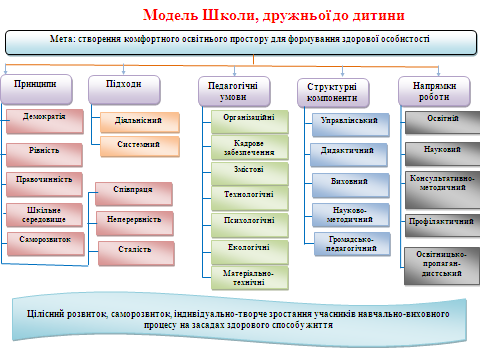 СТРУКТУРАШКОЛИ, ДРУЖНЬОЇ ДО ДИТИНИОпис моделі превентивної освіти у загальноосвітньому навчальному закладіПотреба у збереженні здоров’я є базовою у ієрархії потреб людини. Тому ефективність роботи школи потрібно вимірювати не лише якістю освіти, але і безпекою учнів, турботою про здоров’я усіх учасників навчально-виховного процесу.Усвідомлюючи важливість завдань, пов’язаних із вихованням в учнів свідомого ставлення до свого здоров’я Лебединська загальноосвітня школа І-ІІІ ступенів №3 створила власну модель навчального закладу Школи сприяння здоров’ю та увійшла до мережі Школи, дружньої до дитини .Наша школа опорна в місті з упровадження здоров’язбережувальних технологій. Дирекція закладу спільно з методичною радою школи, практичним психологом, керівниками шкільних методичних об’єднань проводять плідну роботу щодо підвищення компетентності педагогів у питаннях реалізації здоров’язбережувального підходу до навчання та виховання учнів.З метою реалізації завдань, поставлених в рамках даного проекту, створена творча група вчителів у складі  шкільного практичного психолога Пелюх В.А., педагога-організатора Грабко В.О., вчителя початкових класів Солонець О.М., вчителя фізичної культури Довгополика О.А. Творча група педагогів працює  над реалізацією проблеми «Забезпечення впливу на поведінку учнів шляхом підвищення їх мотивації до здорового способу життя, набуття необхідних для безпечної поведінки знань та життєвих навичок». Визначено основні  завдання творчої групи, складено план її роботи на 2012-2015 роки (додаток А). У Лебединській ЗОШ №3 як Школі, дружньої до дитини,діти навчаються відповідно до власних схильностей у сприятливому середовищі, маючи можливість повною мірою реалізувати особистісний потенціал;вчителі докладають зусиль, щоб шкільне середовище було сприятливим для розвитку особистості, організовують навчально-виховний процес на засадах розвитку соціально-психологічних компетентностей учня (його життєвих умінь);спільними зусиллями педагогів, учнів та їхніх батьків створено необхідні й достатні умови для забезпечення цілісного благополуччя дитини. В рамках впровадження проекту протягом навчального року  проводяться тренінгові заняття «Захисти себе від ВІЛ» з учнями  9, 10 класів. Запорукою успіху в реалізації курсу «Захисти себе від ВІЛ» є залучення учнівської молоді до планування і реалізації заходів програми, налагоджена тісна взаємодія з педагогічним колективом і батьками учнів.  Залучення школярів не викликає жодних проблем, адже тематика курсу тісно пов’язана з реальними потребами і проблемами молоді. Учні із задоволенням сприймають інформацію на тренінгових заняттях  й активно обговорюють її, поширюючи у своєму середовищі. Старшокласники з ентузіазмом беруть участь у позакласних заходах, виставках. Даний курс дає можливість учасникам тренінгових занять почуватися впевненіше, поліпшити стосунки з однолітками, толерантно ставитися до людей, які живуть з ВІЛ. У класі та школі створюється особлива атмосфера дружби, довіри і підтримки. Це сприяє зниженню кількості випадків правопорушень, насильницької поведінки. До 1 грудня було приурочено завершення навчання фасилітаторів для проведення інтерактивної виставки «Маршрут Безпеки». На сьогоднішній день проведено 3 «Маршрути безпеки» для 72 учнів 9-11 класів та один маршрут для волонтерів педагогічного училища нашого міста.Співробітництво педагог - учні – батьки, а також проведення інфрмаційно-просвітницьких заходів, спрямованих на популяризацію здорового способу життя серед дітей, передбачає впровадження інноваційних програм. Серед яких проект «Fair Play – Чесна Гра», який є одним з найуспішніших проектів, в якому поєднано викладання футбольних технік і навчання соціальним та життєвим навичкам, сприяння розвитку толерантного ставлення, запобігання насильству та поширенню ВІЛ.Для оцінки ефективності даного проекту на першому занятті здійснювалося анкетування всіх присутніх. Аналіз анкетування показав вражаючі результати проекту, які підтверджують його надзвичайно високу ефективність. Зокрема, суттєво зріз показник рівня обізнаності учасників з можливих шляхів передачі ВІЛ. 	У навчальному закладі окремі шкільні дисципліни відіграють особливе значення у навчанні школярів здоров’ю, навичкам безпечного життя. Освіта на засадах життєвих навичок в Україні запроваджена через предмет «Основи здоров’я», який є «спадкоємцем» таких предметів, як охорона життя і здоров’я учнів, валеологія, основи безпеки життєдіяльності. Джерелами цього предмета є також проекти, спрямовані на мотивацію молоді до здорового способу життя і протидію епідемії ВІЛ/СНІДу. Ефективність навчально-виховного процесу з основ здоров’я залежить від вибору вчителем форм організації навчання. Як показує досвід, однією з найефективніших форм проведення уроків з основ здоров’я у початкових класах є проведення уроків-тренінгів. Позитивна мотивація на здоровий спосіб життя формується й на уроках хімії, біології, мови, літератури. Інтеграція валеологічних знань здійснюється і у зміст таких предметів як фізика та математика.Психоло-логопедо-медичний супровід учнів у нашій школі здоров’я забезпечує своєчасну діагностику й корекцію порушень здоров’я дітей і підлітків.Особливе значення у здоров’яспрямованій діяльності надається роботі учнівського самоврядування. З метою пропаганди здорового способу життя члени шкільного парламенту проводять загальношкільні лінійки, випускають стіннівки, готують інформаційні п’ятихвилинки до Міжнародного дня боротьби з курінням, до Всесвітнього Дня толерантності з ВІЛ-позитивними людьми; учні беруть участь у тематичних заходах, різноманітних акціях, зокрема «Серце до серця», «Життя з надією», «Милосердя», «Стоп СНІД» та інших, активно впроваджують проектні технології здоров’язбережувального спрямування.Наша школа є неодноразовим переможцем міського етапу Всеукраїнського фестивалю-конкурсу «Молодь обирає здоров’я», міського конкурсу «Школа безпеки».Залучаємо до співпраці лікарів, юристів, представників соціальних служб, депутатів міської ради, студентів, волонтерів медичного, педагогічного училищ, батьків учнів, які допомагають в організації та проведенні здоров’яспрямованих заходів.З метою підвищення грамотності батьків у питанні профілактики шкідливих звичок, інфікування ВІЛ, підліткової вагітності, суїцидальної поведінки організована робота консультаційного пункту, щомісяця проводимо заняття батьківського лекторію. Питання здоров’язбереження виносимо на розгляд на загальношкільні, батьківські збори. Залучаємо батьків до участі в тематичних виховних заходах.Ми ділимося досвідом роботи з педагогічною громадськістю міста та області: на базі навчального закладу проводяться семінари, «круглі столи», науково-практичні конференції, майстер-класи, тижні відкритих дверей тощо.На сьогоднішній день ми вийшли за межі обласного рівня. Ми не лише презентуємо власний досвід, але й активно вивчаємо передовий педагогічний досвід для розв’язання актуальних проблем сучасної школи щодо створення безпечного освітнього простору та здоров’язбереження учасників навчально-виховного процесу.Сьогодні більшість батьків обирають навчальний заклад, який дає не лише якісні знання дітям, а й сприяє збереженню та зміцненню здоров’я. Приємно, що наша школа успішно реалізує освітні превентивні проекти, має високий рейтинг серед навчальних закладів міста, підтвердженням чого схвальні відгуки батьків, школярів, випускників, представників громадськості міста.